河北师范大学研究生招生管理系统成绩复核功能操作指南一、考生登录1.使用浏览器输入系统地址：https://zhaosheng.eol.cn/10094/main/user/login，系统登录界面如下：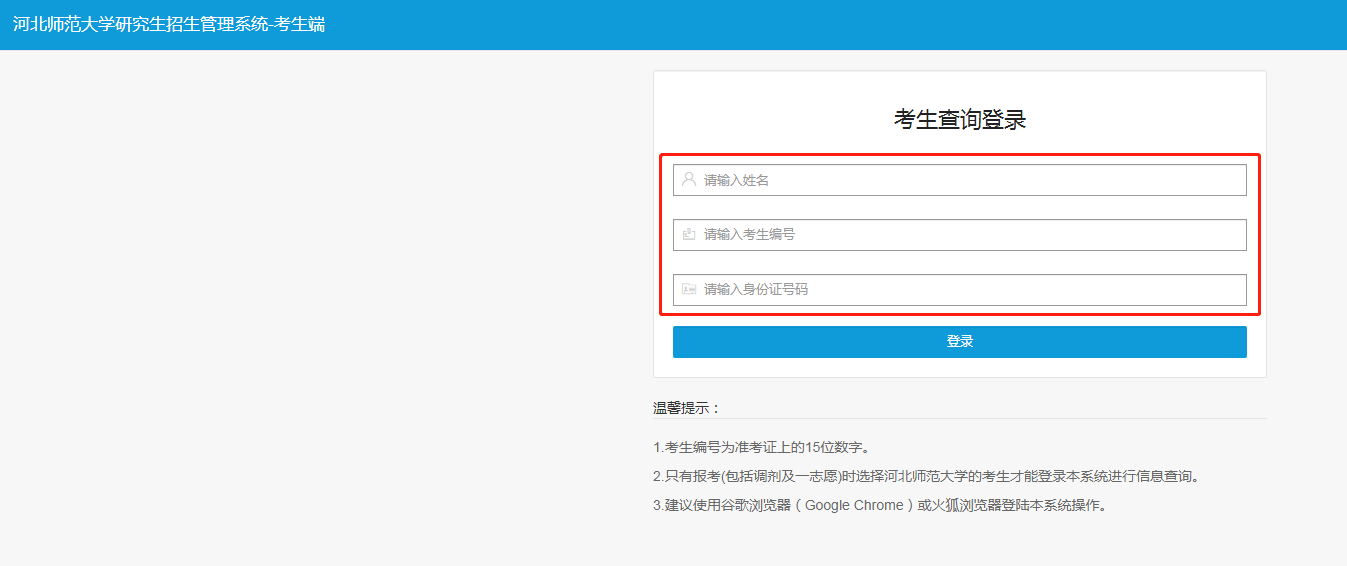 2.输入考生信息点击“登录”。二、申请成绩复查1.登录成功后，界面如下：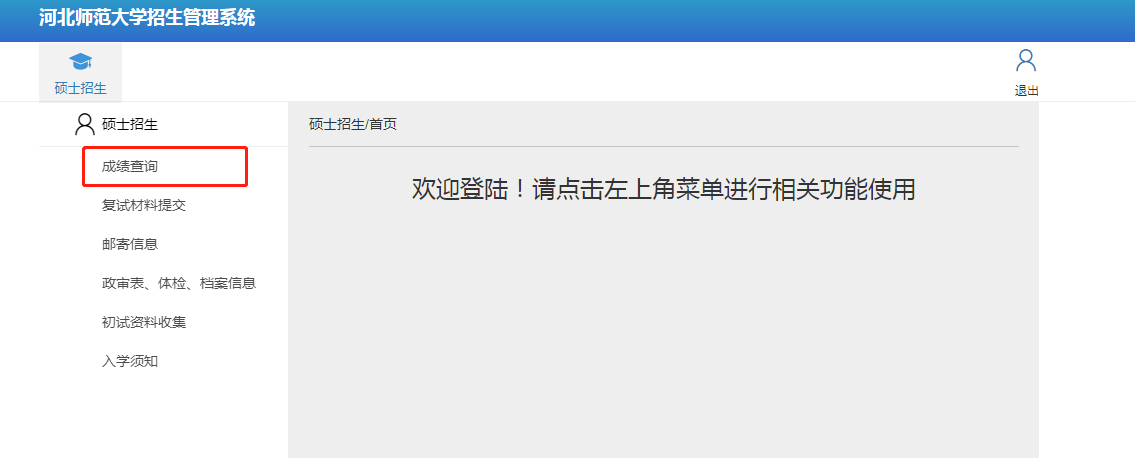 2.点击“成绩查询”，界面如下：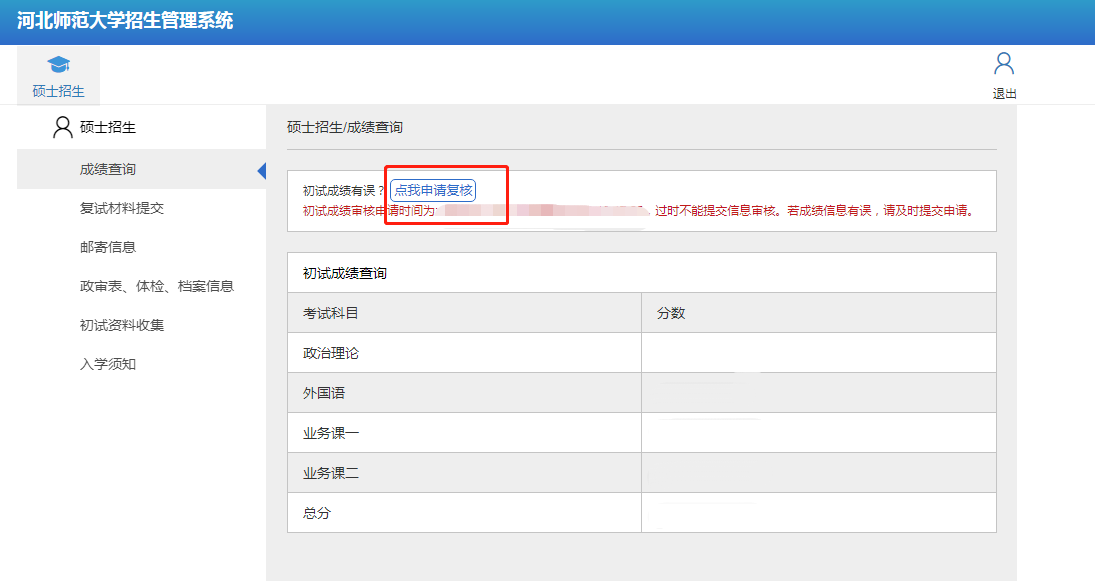 3.点击“点我申请复核”，界面如下：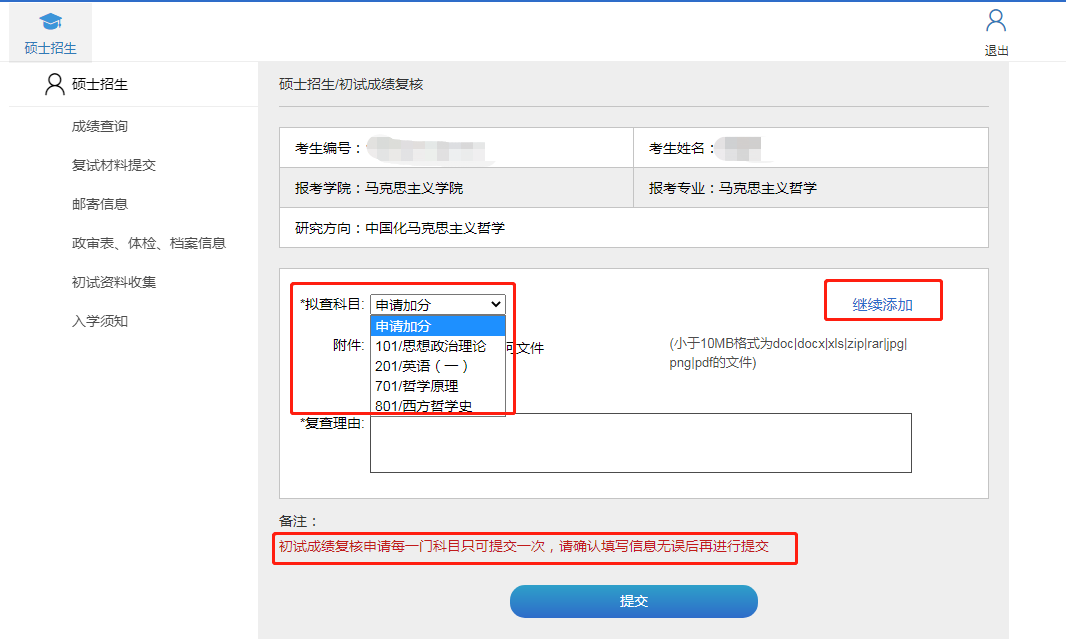 4.选择要申请复核的科目，按要求提交材料，点击提交即可。特别提示：（1）不要选择“申请加分”模块，这个功能是给符合国家加分政策考生准备的。（2）成绩复核分科目进行，一个科目选择一次；如果有需要复核多个科目，请点击“继续添加”，分科目多次选择。